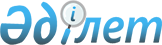 2022-2024 жылдарға арналған Аққайың ауданының Полтавка ауылдық округінің бюджетін бекіту туралыСолтүстік Қазақстан облысы Аққайың ауданы маслихатының 2021 жылғы 30 желтоқсандағы № 8-20 шешімі.
      Ескерту. 01.01.2022 бастап қолданысқа еңгізіледі - осы шешімнің 6-тармағымен.
      Қазақстан Республикасының Бюджет кодексінің 9-1, 75-баптарына, Қазақстан Республикасының "Қазақстан Республикасындағы жергілікті мемлекеттік басқару және өзін-өзі басқару туралы" Заңының 6-бабына сәйкес Солтүстік Қазақстан облысы Аққайың ауданының мәслихаты ШЕШТІ:
      1. 2022-2024 жылдарға арналған Аққайың ауданының Полтавка ауылдық округінің бюджеті осы шешімге тиісінше 1, 2 және 3-қосымшаларға сәйкес, оның ішінде 2022 жылға мынадай көлемдерде бекітілсін:
      1) кірістер – 94843,6 мың теңге:
      салықтық түсімдер – 2173,4 мың теңге;
      салықтық емес түсімдер –283,6 мың теңге;
      негізгі капиталды сатудан түсетін түсімдер - 0 мың теңге;
      трансферттер түсімі – 92386,6 мың теңге;
      2) шығындар – 133211,8 мың теңге;
      3) таза бюджеттік кредиттеу - 0 мың теңге:
      бюджеттік кредиттер - 0 мың теңге;
      бюджеттік кредиттерді өтеу - 0 мың теңге;
      4) қаржы активтерімен операциялар бойынша сальдо - 0 мың теңге:
      қаржы активтерін сатып алу - 0 мың теңге;
      мемлекеттің қаржы активтерін сатудан түсетін түсімдер - 0 мың теңге;
      5) бюджет тапшылығы (профициті) - - 38368,2 мың теңге;
      6) бюджет тапшылығын қаржыландыру (профицитін пайдалану) - 38368,2 мың теңге:
      қарыздар түсімі - 0 мың теңге;
      қарыздарды өтеу - 0 мың теңге;
      бюджет қаражатының пайдаланылатын қалдықтары - 38368,2 мың теңге.
      Ескерту. 1-тармақ жаңа редакцияда - Солтүстік Қазақстан облысы Аққайың ауданы маслихатының 25.03.2022 № 9-30 (01.01.2022 бастап қолданысқа енгізіледі) ; 21.06.2022 № 15-7 (01.01.2022 бастап қолданысқа енгізіледі) шешімдерімен; 25.08.2022 № 18-8 (01.01.2022 бастап қолданысқа енгізіледі) ; 18.11.2022 № 21-8 (01.01.2022 бастап қолданысқа енгізіледі) шешімдерімен.


      2. 2022 жылға арналған ауылдық округ бюджетінің кірістері Қазақстан Республикасы Бюджет кодексіне сәйкес мына салықтық түсімдер есебінен қалыптастырылатыны белгіленсін:
      1) аудандық маңызы бар қаланың, ауылдың, кенттің, ауылдық округтің аумағындағы осы салықты салу объектілері бойынша жеке тұлғалардың мүлкіне салынатын салық;
      2) аудандық маңызы бар қаланың, ауылдың, кенттің аумағындағы жер учаскелері бойынша жеке және заңды тұлғалардан алынатын, елдi мекендер жерлерiне салынатын жер салығы;
      3) мыналардан:
      тұрғылықты жері аудандық маңызы бар қаланың, ауылдың, кенттің аумағындағы жеке тұлғалардан;
      өздерінің құрылтай құжаттарында көрсетілетін тұрған жері аудандық маңызы бар қаланың, ауылдың, кенттің аумағында орналасқан заңды тұлғалардан алынатын көлік құралдары салығы;
      4) сыртқы (көрнекі) жарнаманы:
      аудандық маңызы бар қаладағы, аулдағы, кенттегі үй-жайлардың шегінен тыс ашық кеңістікте;
      аудандық маңызы бар қаланын, аулдын, кенттің, аулдық округтің аумақтары арқылы өтетін жалпыға ортақ пайдаланылатын автомобиль жолдарының бөлінген белдеуінде;
      елді мекендерден тыс жердегі үй-жайлардың шегінен тыс ашық кеңістікте және жалпыға ортақ пайдаланылатын автомобиль жолдарының бөлінген белдеуінен тыс жерде орналыстырғаны үшін төлемақы;
      5) бірыңғай жер салығы;
      6) жер учаскелерін пайдалағаны үшін төлемақы.
      3. Ауылдық округ бюджетінің кірістері мына салықтық емес түсімдер есебінен қалыптастырылатыны белгіленсін:
      1) аудандық маңызы бар қалалардың, ауылдардың, кенттердің, ауылдық округтердің әкімдері әкімшілік құқық бұзушылықтар үшін салатын айыппұлдар;
      2) жеке және заңды тұлғалардың ерікті түрдегі алымдары;
      3) аудандық маңызы бар қаланың, ауылдың, кенттің, ауылдық округтің коммуналдық меншігінен (жергілікті өзін-өзі басқарудың коммуналдық меншігінен) түсетін кірістер:
      аудандық маңызы бар қала, ауыл, кент, ауылдық округ әкімі аппаратының шешімімен құрылған коммуналдық мемлекеттік кәсіпорындардың таза кірісі бөлігінің түсімдері;
      аудандық маңызы бар қаланың, ауылдың, кенттің, ауылдық округтің коммуналдық меншігіндегі (жергілікті өзін-өзі басқарудың коммуналдық меншігіндегі) заңды тұлғаларға қатысу үлестеріне кірістер;
      аудандық маңызы бар қаланың, ауылдың, кенттің, ауылдық округтің коммуналдық меншігінің (жергілікті өзін-өзі басқарудың коммуналдық меншігінің) мүлкін жалға беруден түсетін кірістер;
      аудандық маңызы бар қаланың, ауылдың, кенттің, ауылдық округтің коммуналдық меншігінен (жергілікті өзін-өзі басқарудың коммуналдық меншігінен) түсетін басқа да кірістер;
      4) аудандық маңызы бар қала, ауыл, кент, ауылдық округ бюджеттеріне түсетін басқа да салықтық емес түсімдер.
      4. Мыналар аудандық маңызы бар қала, ауыл, кент, ауылдық округ бюджеттеріне негізгі капиталды сатудан түсетін түсімдер болып табылады:
      1) аудандық маңызы бар қала, ауыл, кент, ауылдық округ бюджеттерінен қаржыландырылатын мемлекеттік мекемелерге бекітіп берілген мемлекеттік мүлікті сатудан түсетін ақша;
      2) ауыл шаруашылығы мақсатындағы жер учаскелерін сатудан түсетін түсімдерді қоспағанда, жер учаскелерін сатудан түсетін түсімдер;
      3) жер учаскелерін жалға беру құқығын сатқаны үшін төлемақы.
      5. Аудан бюджетінен ауылдық округ бюджетіне табысталған бюджеттік субвенция сомасы 33115 мың теңге белгіленсін.
      6. Осы шешім 2022 жылғы 1 қаңтардан бастап қолданысқа енгізіледі. 2022 жылға арналған Аққайың ауданының Полтавка ауылдық округінің бюджеті
      Ескерту. 1-қосымша жаңа редакцияда - Солтүстік Қазақстан облысы Аққайың ауданы маслихатының 25.03.2022 № 9-30 (01.01.2022 бастап қолданысқа енгізіледі) ; 21.06.2022 № 15-7 (01.01.2022 бастап қолданысқа енгізіледі) шешімдерімен; 25.08.2022 № 18-8 (01.01.2022 бастап қолданысқа енгізіледі) ; 18.11.2022 № 21-8 (01.01.2022 бастап қолданысқа енгізіледі) шешімдерімен. 2023 жылға арналған Аққайың ауданының Полтавка ауылдық округінің бюджеті 2024 жылға арналған Аққайың ауданының Полтавка ауылдық округінің бюджеті
					© 2012. Қазақстан Республикасы Әділет министрлігінің «Қазақстан Республикасының Заңнама және құқықтық ақпарат институты» ШЖҚ РМК
				
      Солтүстік Қазақстан облысыАққайың ауданы мәслихатының хатшысы 

Е. Жәкенов
Солтүстік Қазақстан облысыАққайың ауданы мәслихатының2021 жылғы 30 желтоқсандағы№ 8-20 шешіміне1-қосымша
Санаты
Сыныбы
Сыныбы
Кіші сыныбы
Атауы
Сомасы, мың теңге
1) Кірістер
94843,6
1
Салықтық түсімдер
2173,4
04
04
Меншікке салынатын салықтар
2160,9
1
Мүлікке салынатын салықтар
107,5
3
Жер салығы
21,5
4
Көлік құралдарына салынатын салық
2031,9
05
05
Ішкі салықтар тауарларға, жұмыстарға және қызметтерге
12,5
3
Жер учаскелерін пайдаланғаны үшін төлем
12,5
2
Салықтық емес түсiмдер
283,6
01
01
Мемлекеттік меншіктен түсетін кірістер
283,6
5
Мемлекет меншігіндегі мүлікті жалға беруден түсетін кірістер
283,6
3
Негізгі капиталды сатудан түсетін түсімдер
0
4
Трансферттердің түсімдері
92386,6 
02
02
Мемлекеттiк басқарудың жоғары тұрған органдарынан түсетiн трансферттер
92386,6 
3
Аудандардың (облыстық маңызы бар қаланың) бюджетінен трансферттер
92386,6 
Функцио-налдық топ
Кіші функция
Бюджеттік бағдар-ламаның әкімшісі
Бағдар-лама
Атауы
Сомасы, мың теңге
2) Шығындар
133211,8
01
Жалпы сипаттағы мемлекеттік қызметтер
28842,1
1
Мемлекеттiк басқарудың жалпы функцияларын орындайтын өкiлдi, атқарушы және басқа органдар
28842,1
124
Аудандық маңызы бар қала, ауыл, кент, ауылдық округ әкімінің аппараты
28842,1
001
Аудандық маңызы бар қала, ауыл, кент, ауылдық округ әкімінің қызметін қамтамасыз ету жөніндегі қызметтер
28761,6
022
Мемлекеттік органның күрделі шығыстары
80,5
07
Тұрғын-үй коммуналдық шаруашылық
730
3
Елді мекендерді абаттандыру
730
124
Аудандық маңызы бар қала, ауыл, кент, ауылдық округ әкімінің аппараты
730
008
Елді мекендерде көшелерді жарықтандыру
240
009
Елді мекендердің санитариясын қамтамасыз ету
210
011
Елді мекендерді абаттандыру мен көгалдандыру
280
08
Мәдениет, спорт, туризм және ақпараттық кеңістiк
14 446,2
1
Мәдениет саласындағы қызмет
14 446,2
124
Аудандық маңызы бар қала, ауыл, кент, ауылдық округ әкімінің аппараты
14 446,2
006
Жергілікті деңгейде мәдени-демалыс жұмысын қолдау
14 446,2
13
Басқалар
51824
9
Басқалар
51824
124
Аудандық маңызы бар қала, ауыл, кент, ауылдық округ әкімінің аппараты
51824
040
Өңірлерді дамытудың 2025 жылға дейінгі мемлекеттік бағдарламасы шеңберінде өңірлерді экономикалық дамытуға жәрдемдесу бойынша шараларды іске асыруға ауылдық елді мекендерді жайластыруды шешуге арналған іс-шараларды іске асыру
2945
057
"Ауыл-Ел бесігі" жобасы шеңберінде ауылдық елді мекендердегі әлеуметтік және инженерлік инфрақұрылым бойынша іс-шараларды іске асыру
48879
15
Трансферттер
37 369,5
1
Трансферттер
37 369,5
124
Аудандық маңызы бар қала, ауыл, кент, ауылдық округ әкімінің аппараты
37 369,5
044
Қазақстан Республикасының Ұлттық қорынан берілетін нысаналы трансферт есебінен республикалық бюджеттен бөлінген пайдаланылмаған (түгел пайдаланылмаған) нысаналы трансферттердің сомасын қайтару
37 368,5
048
Пайдаланылмаған (толық пайдаланылмаған) нысаналы трансферттерді қайтару
1
3) Таза бюджеттік кредиттеу
0
Бюджеттік кредиттер
0
Бюджеттік кредиттерді өтеу
0
4) Қаржы активтерімен операциялар бойынша сальдо
0
Қаржы активтерін сатып алу
0
Мемлекеттік қаржы активтерін сатудан түсетін түсімдер
0
5) Бюджет тапшылығы (профициті)
- 38368,2
6) Бюджет тапшылығын қаржыландыру (профицитін пайдалану)
 38368,2
Қарыздар түсімі
0
Қарыздарды өтеу
0
Санаты
Сыныбы
Сыныбы
Кіші сыныбы
Атауы
Сомасы, мың теңге
8
Бюджет қаражатының пайдаланылатын қалдықтары
 38368,2
01
01
Бюджет қаражаты қалдықтары
38368,2
1
Бюджет қаражатының бос қалдықтары
38368,2Солтүстік Қазақстан облысыАққайың ауданы мәслихатының2021 жылғы 30 желтоқсандағы№ 8-20 шешіміне2-қосымша
Санаты
Сыныбы
Сыныбы
Кіші сыныбы
Атауы
Сомасы,
 мың теңге
1) Кірістер
35 667
1
Салықтық түсімдер
2 217
04
04
Меншікке салынатын салықтар
2 079
1
Мүлікке салынатын салықтар
35
3
Жер салығы
99
4
Көлік құралдарына салынатын салық
1 945
05
05
Ішкі салықтар тауарларға, жұмыстарға және қызметтерге
138
3
Жер учаскелерін пайдаланғаны үшін төлем
138
2
Салықтық емес түсiмдер
362
01
01
Мемлекеттік меншіктен түсетін кірістер
362
5
Мемлекет меншігіндегі мүлікті жалға беруден түсетін кірістер
362
3
Негізгі капиталды сатудан түсетін түсімдер
0
4
Трансферттердің түсімдері
33 088
02
02
Мемлекеттiк басқарудың жоғары тұрған органдарынан түсетiн трансферттер
33 088 
3
Аудандардың (облыстық маңызы бар қаланың) бюджетінен трансферттер
33 088
Функционалдық топ
Кіші функция
Бюджеттік бағдарламаның әкімшісі
Бағдарлама
Атауы
Сомасы,
мың теңге
2) Шығындар
35 667
01
Жалпы сипаттағы мемлекеттік қызметтер
24 956
1
Мемлекеттiк басқарудың жалпы функцияларын орындайтын өкiлдi, атқарушы және басқа органдар
24 956
124
Аудандық маңызы бар қала, ауыл, кент, ауылдық округ әкімінің аппараты
24 956
001
Аудандық маңызы бар қала, ауыл, кент, ауылдық округ әкімінің қызметін қамтамасыз ету жөніндегі қызметтер
24 956
07
Тұрғын-үй коммуналдық шаруашылық
552
3
Елді мекендерді абаттандыру
552
124
Аудандық маңызы бар қала, ауыл, кент, ауылдық округ әкімінің аппараты
552
008
Елді мекендерде көшелерді жарықтандыру
0
009
Елді мекендердің санитариясын қамтамасыз ету
221
011
Елді мекендерді абаттандыру мен көгалдандыру
331
08
Мәдениет, спорт, туризм және ақпараттық кеңістiк
10 159
1
Мәдениет саласындағы қызмет
10 159
124
Аудандық маңызы бар қала, ауыл, кент, ауылдық округ әкімінің аппараты
10 159
006
Жергілікті деңгейде мәдени-демалыс жұмысын қолдау
10 159
3) Таза бюджеттік кредиттеу
0
Бюджеттік кредиттер
0
Бюджеттік кредиттерді өтеу
0
4) Қаржы активтерімен операциялар бойынша сальдо
0
Қаржы активтерін сатып алу
0
Мемлекеттік қаржы активтерін сатудан түсетін түсімдер
0
5) Бюджет тапшылығы (профициті)
0
6) Бюджет тапшылығын қаржыландыру (профицитін пайдалану)
0
Қарыздар түсімі
0
Қарыздарды өтеу
0
Санаты
Сыныбы
Сыныбы
Кіші сыныбы
Атауы
Сомасы,
мыңтеңге
8
Бюджет қаражатының пайдаланылатын қалдықтары
0
01
01
Бюджет қаражаты қалдықтары
0
1
Бюджет қаражатының бос қалдықтары
0Солтүстік Қазақстан облысыАққайың ауданы мәслихатының2021 жылғы 30 желтоқсандағы№ 8-20 шешіміне3-қосымша
Санаты
Сыныбы
Сыныбы
Кіші сыныбы
Атауы
Сомасы,
 мың теңге
1) Кірістер
36 018
1
Салықтық түсімдер
2 319
04
04
Меншікке салынатын салықтар
2 174
1
Мүлікке салынатын салықтар
37
3
Жер салығы
104
4
Көлік құралдарына салынатын салық
2033
05
05
Ішкі салықтар тауарларға, жұмыстарға және қызметтерге
145
3
Жер учаскелерін пайдаланғаны үшін төлем
145
2
Салықтық емес түсiмдер
378
01
01
Мемлекеттік меншіктен түсетін кірістер
378
5
Мемлекет меншігіндегі мүлікті жалға беруден түсетін кірістер
378
3
Негізгі капиталды сатудан түсетін түсімдер
0
4
Трансферттердің түсімдері
33 321
02
02
Мемлекеттiк басқарудың жоғары тұрған органдарынан түсетiн трансферттер
33 321
3
Аудандардың (облыстық маңызы бар қаланың) бюджетінен трансферттер
33 321
Функционалдық топ
Кіші функция
Бюджеттік бағдарламаның әкімшісі
Бағдарлама
Атауы
Сомасы,
мың теңге
2) Шығындар
36 018
01
Жалпы сипаттағы мемлекеттік қызметтер
25 151
1
Мемлекеттiк басқарудың жалпы функцияларын орындайтын өкiлдi, атқарушы және басқа органдар
25 151
124
Аудандық маңызы бар қала, ауыл, кент, ауылдық округ әкімінің аппараты
25 151
001
Аудандық маңызы бар қала, ауыл, кент, ауылдық округ әкімінің қызметін қамтамасыз ету жөніндегі қызметтер
25 151
07
Тұрғын-үй коммуналдық шаруашылық
579
3
Елді мекендерді абаттандыру
579
124
Аудандық маңызы бар қала, ауыл, кент, ауылдық округ әкімінің аппараты
579
008
Елді мекендерде көшелерді жарықтандыру
0
009
Елді мекендердің санитариясын қамтамасызету
232
011
Елді мекендерді абаттандыру мен көгалдандыру
347
08
Мәдениет, спорт, туризм және ақпараттық кеңістiк
10 288
1
Мәдениет саласындағы қызмет
10 288
124
Аудандық маңызы бар қала, ауыл, кент, ауылдық округ әкімінің аппараты
10 288
006
Жергілікті деңгейде мәдени-демалыс жұмысын қолдау
10 288
3) Таза бюджеттік кредиттеу
0
Бюджеттік кредиттер
0
Бюджеттік кредиттерді өтеу
0
4) Қаржы активтерімен операциялар бойынша сальдо
0
Қаржы активтерін сатып алу
0
Мемлекеттік қаржы активтерін сатудан түсетін түсімдер
0
5) Бюджет тапшылығы (профициті)
0
6) Бюджет тапшылығын қаржыландыру (профицитін пайдалану)
0
Қарыздар түсімі
0
Қарыздарды өтеу
0
Санаты
Сыныбы
Сыныбы
Кіші сыныбы
Атауы
Сомасы,
мың теңге
8
Бюджет қаражатының пайдаланылатын қалдықтары
0
01
01
Бюджет қаражаты қалдықтары
0
1
Бюджет қаражатының бос қалдықтары
0